ПАМЯТКАпо оформлению гаража и земельного участка под нимв рамках «Гаражной амнистии»Закон о «Гаражной амнистии» вступил в силу с 1 сентября 2021 года.«Гаражная амнистия» будет действовать до 1 сентября 2026 года.Суть «Гаражной амнистии»Закон о «Гаражной амнистии» предусматривает возможность не только оформить гараж в собственность, но и бесплатно получить в собственность землю под ним.«Гаражная амнистия»: как оформить гараж за 8 шаговВ данной памятке указывается, какие документы нужны для «Гаражной амнистии» и куда нужно обратиться для их оформления.ШАГ 1: Убедиться, что гараж подходит под «Гаражную амнистию»Оформить гараж по «Гаражной амнистии» возможно при соблюдении одновременно трёх условий:Гараж является капитальным (имеет прочную связь с землёй);Гараж построен до 29 декабря 2004 года (введения в действие Градостроительного кодекса РФ);Гараж НЕ признан самовольной постройкой по суду или решению органа местного самоуправленияОформление гаража по «Гаражной амнистии» возможно даже в случае если:Гаражный кооператив уже не существует;Ваш гараж имеет общие стены с другими гаражами и находится с ними в одном ряду;Не оформлена земля под гаражом;Собственник, у которого приобретен гараж, умер или о нём ничего не известно;Гараж не был оформлен по наследству;Земля под гаражом предоставлена кооперативу на праве постоянного (бессрочного) пользования или на праве аренды.ШАГ 2: Наличие документов на гаражКакой документ поможет оформить гараж по «Гаражной амнистии»?Любое решение органа власти (в т.ч. СССР), подтверждающее, что земельный участок предоставлен под гараж;Любое решение завода, фабрики, совхоза, колхоза или иного предприятия, при котором был построен гараж;Справка или документ, подтверждающий выплату пая в гаражном кооперативе;Решение общего собрания гаражного кооператива, подтверждающее распределение гаража;Документы о подключении гаража к электрическим сетям;Старый технический паспорт на гараж;Документы о праве на наследство;Документы о приобретении гаража у другого лица.ШАГ 3: Узнать, стоит ли земельный участок под гаражом на кадастровом учётеУзнать, есть ли кадастровый номер у земельного участка под гаражом можно в:МФЦ;в органе местного самоуправления муниципалитета, на территории которого расположены гараж и земля;в Управлении Росреестра;у кадастрового инженера;в филиале Кадастровой палаты.Также информацию о кадастровом номере земельного участка можно получить самостоятельно с помощью Публичной кадастровой карты Росреестра в сети «Интернет».* Если земельный участок под гаражом имеет кадастровый номер, то можно сразу переходить к ШАГУ 6. Если участок земли под гаражом не имеет кадастрового номера.ШАГ 4: Схема расположения земельного участка под гаражомПредварительно стоит узнать в уполномоченном на распоряжение землей органе, утверждался ли проект планировки и (или) проект межевания территории на землю, где находится гараж.Если такой проект не утвержден, можно заняться подготовкой схемы расположения земельного участка на кадастровом плане территории.В целях подготовки такой схемы необходимо обратиться к кадастровому инженеру.ШАГ 5: Предварительное согласование предоставления земельного участкаПосле подготовки схемы  расположения земельного участка на кадастровом плане территории необходимо обратиться в орган государственной власти или местного самоуправления, который распоряжается земельным участком под гаражом, с заявлением о предварительном согласовании предоставления земельного участка.В какой орган обращаться?если земля в муниципальной собственности или в государственной неразграниченной собственности, – обращаться нужно в орган местного самоуправления (поселение, район, округ),если земля в региональной собственности, – обращаться нужно в Департамент имущественных отношений области,в случае, если земля в федеральной собственности – обращаться нужно в Управление Росимущества по Вологодской области.Срок рассмотрения заявления у уполномоченного органа - 30 календарных дней со дня его подачи.По результатам рассмотрения заявления Вы получите один из указанных документов:решение об отказе в предварительном согласовании предоставления земельного участка (с указанием оснований, по которым принято данное решение); решение о предварительном согласовании предоставления земельного участка;решение о возврате заявления (с указанием оснований, по которым принято данное решение).Если органом принято положительное решение, то необходимо готовить межевой план земельного участка и технический план гаража, а для этого – обратиться к кадастровому инженеру.ШАГ 6: Постановка земельный участок под гаражом на кадастровый учетКак и где поставить земельный участок под гаражом на кадастровый учет?Постановку земли под гаражом на кадастровый учет можно самостоятельно осуществить через МФЦ, подав соответствующее заявление в Управление Росреестра по Вологодской области, либо обратившись к посреднику (например, кадастровому инженеру).Далее следует получить выписку из Единого государственного реестра недвижимости (ЕГРН) на земельный участок, занятый гаражом.Срок постановки земельного участка на кадастровый учет – от 5 до 12 дней.ШАГ 7: Предоставление земельного участка в собственность бесплатноНа руках должны быть необходимые документы для оформления имущества в рамках «Гаражной амнистии»:Решение о предварительном согласовании предоставления земельного участка;Выписка из ЕГРН на земельный участок под гаражом;Технический план гаража.За оформлением права собственности необходимо обратиться в орган государственной власти или местного самоуправления, который распоряжается земельным участком под гаражом, с заявлением о предоставлении земельного участка.Срок рассмотрения заявления у уполномоченного органа - 30 календарных дней со дня его подачи.По результатам рассмотрения заявления Вы получите один из указанных документов:решение об отказе в предоставлении земельного участка (с указанием оснований, по которым принято данное решение); решение о предоставлении земельного участка;решение о возврате заявления (с указанием оснований, по которым принято данное решение).По Вашему заявлению уполномоченный орган должен предпринять следующие действия:Подать в Росреестр заявления о регистрации права собственности на земельный участок, о государственном кадастровом учете гаража, и о регистрации права собственности на гараж;Передать Вам выписки из ЕГРН, подтверждающие регистрацию прав на гараж и землю.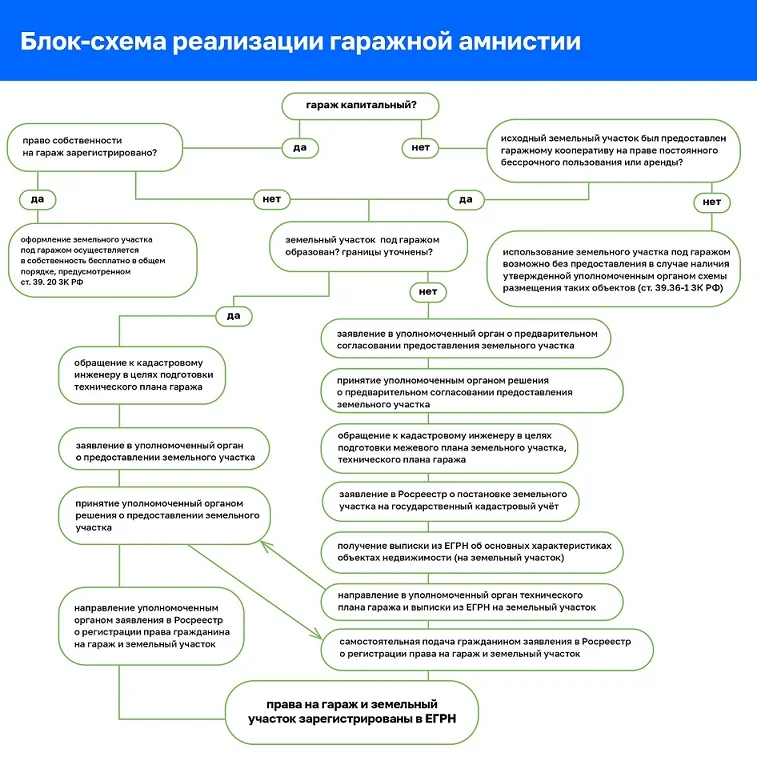 